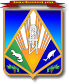 МУНИЦИПАЛЬНОЕ ОБРАЗОВАНИЕХАНТЫ-МАНСИЙСКИЙ РАЙОНХанты-Мансийский автономный округ – ЮграАДМИНИСТРАЦИЯ ХАНТЫ-МАНСИЙСКОГО РАЙОНАР А С П О Р Я Ж Е Н И Еот 26.12.2018                                                                                          № 1271-рг. Ханты-МансийскО проведении контрольного мероприятияВо исполнение пункта 1 Плана контрольных мероприятий на 2019 год, утвержденного распоряжением администрации Ханты-Мансийского района              от 11 декабря 2018 года № 1170-р:1. Провести в период с 14 января по 18 марта 2019 года выездную проверку соблюдения бюджетного законодательства и иных нормативных правовых актов Российской Федерации, Ханты-Мансийского района 
при начислении и выплате заработной платы (далее – контрольное мероприятие) в отношении:комитета по финансам администрации Ханты-Мансийского района (юридический, почтовый адрес и фактическое место нахождения: 628002, Тюменская область, Ханты-Мансийский автономный округ – Югра, 
г. Ханты-Мансийск, ул. Гагарина, 214); департамента имущественных и земельных отношений администрации Ханты-Мансийского района (юридический, почтовый адрес и фактическое место нахождения: 628002, Тюменская область, Ханты-Мансийский автономный округ – Югра, г. Ханты-Мансийск, ул. Гагарина, 214); департамента строительства, архитектуры и ЖКХ администрации Ханты-Мансийского района (юридический, почтовый адрес и фактическое место нахождения: 628012, Тюменская область, Ханты-Мансийский автономный округ – Югра, г. Ханты-Мансийск, ул. Гагарина, 142).2. Установить проверяемый период с 1 января 2018 года 
по 31 декабря 2018 года.3. Назначить проверочную группу на проведение контрольного мероприятия в составе: начальник контрольно-ревизионного управления администрации Ханты-Мансийского района Марченко О.Г. – руководитель группы;консультанты контрольно-ревизионного управления администрации Ханты-Мансийского района Куклин М.Н., Карсакова Н.В.4. Определить основной перечень вопросов выездной проверки:формирование расходов по статье «заработная плата» на плановый период, внесение изменений в утвержденные сметы расходов;правильность начисления заработной платы сотрудникам, своевременность осуществленных выплат;другие вопросы, возникающие при проведении проверки.5. Контроль за выполнением распоряжения оставляю за собой.Глава Ханты-Мансийского района                                               К.Р.Минулин